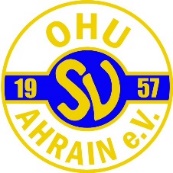 Sehr verehrte Damen und Herren, sehr verehrte Eltern,der SV Ohu/Ahrain e.V. hat eine vereinseigene Homepage.Um die einzelnen Sparten und ihre jeweiligen Gruppen besser vorstellen zu können, werden hierzu auch Bilder von einzelnen Personen oder ganzen Gruppen gezeigt.Dabei wird darauf geachtet, dass bei minderjährigen Mitgliedern keine unmittelbaren Zuordnungen von Bildern zum Namen erfolgen.Diese Homepage kann unter der Adresse www.svohuahrain.de aufgerufen werden. Es ist unvermeidbar, dass Besucher der Homepage Bilder auf ihren privaten PC herunterladen können. Deshalb sind wir mit der Veröffentlichung von Bildern unserer Mitglieder sehr vorsichtig.Aus rechtlichen Gründen können nur mit Ihrem Wissen und Einverständnis Bilder von Ihnen oder Ihren Kindern im Internet, bzw. in den Printmedien (z.B. Landshuter Zeitung) gezeigt werden.Es besteht und ergibt sich kein Haftungsanspruch gegenüber dem SV Ohu/Ahrain e.V. für Art und Form der Nutzung der oben aufgeführten Internetseite, zum Beispiel für das Herunterladen von Bildern und deren Nutzung durch Dritte.Nach §22 KUG (Kunsturhebergesetz) ist eine Veröffentlichung grundsätzlich nur zulässig, wenn zuvor die Einwilligung der Abgebildeten eingeholt wurde und/oder lt. §23 KUG die abgebildete Person nicht den Motivschwerpunkt bildet oder nur ein Teil einer Versammlung, bzw. Veranstaltung ist.Für Ihre Unterstützung dürfen wir uns bedanken und Sie bitten, folgende Erklärung auszufüllen, zu unterschreiben und an uns zurückzugeben.EinverständniserklärungIch/wir, …………………………………………….……… bin/sind damit einverstanden, dass Bilder meiner/meines/unserer/unseres Tochter / Sohnes …………………………………..………., wie in der Erklärung oben beschrieben, durch den SV Ohu/Ahrain veröffentlicht werden dürfen.……………..………….…………………………………………………………………….                                                                Datum, Ort, Unterschrift Erziehungsberechtigte/er